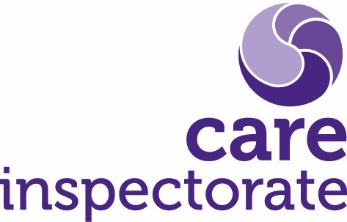 Example questions for children and young people’s family members.The headings are from the key areas in the framework. You will only want to use a few of these to ensure your families are happy to fill it out and it fits in with their busy lives. You may find it helpful to ask one question at a time using your normal processes for communicating with families.  The questions below are based on the Care Inspectorate’s quality framework for mainstream boarding schools and school hostels, which sets out our expectations about how these services should improve outcomes for children and young people.  The headings are from the key areas that sit under the key questions in the framework.Suggested text and questionsWe are always keen to improve, and your honest feedback is very important to us. Please tell us how we are doing and where we can make improvements, even if you feel these are only small things.  We value all comments.  If your feedback is not covered by the questions below, please use the box at the end of the form to tell us about this.  Alternatively, you can speak to any member of staff who will be happy to listen to what you have to tell us.Children and young people feel nurtured, valued and secure and have positive relationships 1 - My child’s individual needs are respected. 2 – The staff know my child well and vary care to support them in a nurturing way.Children and young people have their views and wishes taken into account3 -The service has mechanisms to ensure my child is involved in decisions about their care.Children and young people have positive food experiences, good nutrition and learn about healthy eating4 – The meals and snacks in the service are of a high standard. 5 – The variety of food and snacks available is enough to meet my child’s needs throughout the day. Children and young people feel safe and are protected from abuse, harm, neglect and bullying6 – Staff recognise when my child is unhappy or unwell and support them well.The service’s vision, values, aims and objectives are clear and inform practice7 – The culture of the service encourages my child and me to share our views on the care and support provided.The service works in partnership with others to secure the best outcomes for children and young people8 – If my child needed support from another service or agency, I am confident the service would work with me to support this. Staff competence and practice lead to improving outcomes for children and young people9 – Staff take a professional approach to their work.  I am confident that staff model positive behaviour for my child.The skills mix, numbers and deployment of staff meet children and young people’s needs10 – The level of staff caring for my child is always sufficient to meet their needs. The setting is well furnished, comfortable and homely11 – The boarding house provides a comfortable, homely place for my child to live. The setting enables children and young people to thrive and develop the skills they need12 – My child’s environment supports them to enjoy the advantages of small group living while having quiet spaces they can use for projects or homework. The setting supports children and young people to stay connected to family and friends13 – My child is supported to maintain strong connections with the wider world. Children and young people are active participants in their own care and support14– I am confident that my child is asked for their views and can contribute to the planning of their care and support. The service keeps parents and carers informed about children and young people15 – I receive detailed updates about my child’s progress and I am informed of any accidents or incidents at the earliest opportunity. If there are specific areas you think we could improve on, please provide some detail below.If there is anything else you’d like to add, please use the box below.UnsatisfactoryWeakAdequateGoodVery goodExcellentUnsatisfactoryWeakAdequateGoodVery goodExcellentUnsatisfactoryWeakAdequateGoodVery goodExcellentUnsatisfactoryWeakAdequateGoodVery goodExcellentUnsatisfactoryWeakAdequateGoodVery goodExcellentUnsatisfactoryWeakAdequateGoodVery goodExcellentUnsatisfactoryWeakAdequateGoodVery goodExcellentUnsatisfactoryWeakAdequateGoodVery goodExcellentUnsatisfactoryWeakAdequateGoodVery goodExcellentUnsatisfactoryWeakAdequateGoodVery goodExcellentUnsatisfactoryWeakAdequateGoodVery goodExcellentUnsatisfactoryWeakAdequateGoodVery goodExcellentUnsatisfactoryWeakAdequateGoodVery goodExcellentUnsatisfactoryWeakAdequateGoodVery goodExcellentUnsatisfactoryWeakAdequateGoodVery goodExcellent